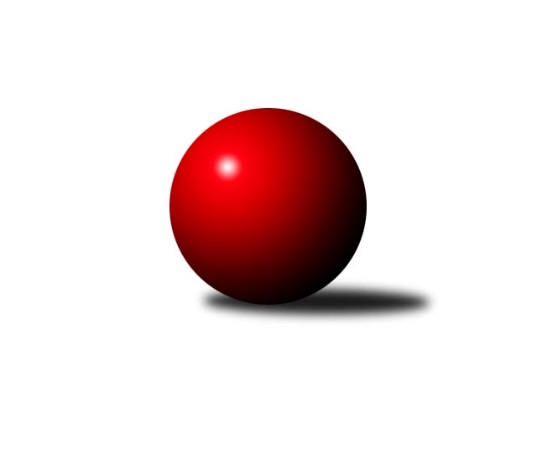 Č.2Ročník 2023/2024	11.6.2024 3. KLM B 2023/2024Statistika 2. kolaTabulka družstev:		družstvo	záp	výh	rem	proh	skore	sety	průměr	body	plné	dorážka	chyby	1.	SKK Náchod	2	2	0	0	13.0 : 3.0 	(29.0 : 19.0)	3454	4	2284	1170	20.5	2.	TJ Tesla Pardubice	2	2	0	0	12.0 : 4.0 	(26.0 : 22.0)	3183	4	2145	1038	37	3.	SK Verneřice	2	2	0	0	11.0 : 5.0 	(26.0 : 22.0)	3264	4	2222	1042	42.5	4.	KK Kolín	2	1	1	0	11.0 : 5.0 	(29.0 : 19.0)	3336	3	2249	1087	30	5.	TJ Sokol Chotoviny	2	1	0	1	9.0 : 7.0 	(23.0 : 25.0)	3302	2	2217	1085	24	6.	KK Jiří Poděbrady	2	1	0	1	8.0 : 8.0 	(25.0 : 23.0)	3370	2	2221	1149	27.5	7.	TJ Kuželky Česká Lípa	2	1	0	1	7.0 : 9.0 	(25.0 : 23.0)	3253	2	2202	1051	33.5	8.	TJ Sokol Benešov	2	1	0	1	7.0 : 9.0 	(24.0 : 24.0)	3264	2	2200	1064	29.5	9.	TJ Radlice A	2	0	1	1	5.0 : 11.0 	(19.0 : 29.0)	3366	1	2258	1108	37.5	10.	TJ Dynamo Liberec	2	0	0	2	6.0 : 10.0 	(20.0 : 28.0)	3223	0	2189	1034	36.5	11.	SK Žižkov Praha	2	0	0	2	4.0 : 12.0 	(20.5 : 27.5)	3342	0	2264	1078	31	12.	SKK Hořice B	2	0	0	2	3.0 : 13.0 	(21.5 : 26.5)	3270	0	2224	1047	33.5Tabulka doma:		družstvo	záp	výh	rem	proh	skore	sety	průměr	body	maximum	minimum	1.	SKK Náchod	1	1	0	0	7.0 : 1.0 	(15.5 : 8.5)	3511	2	3511	3511	2.	KK Kolín	1	1	0	0	7.0 : 1.0 	(15.5 : 8.5)	3271	2	3271	3271	3.	KK Jiří Poděbrady	1	1	0	0	6.0 : 2.0 	(14.0 : 10.0)	3431	2	3431	3431	4.	TJ Tesla Pardubice	1	1	0	0	6.0 : 2.0 	(14.0 : 10.0)	3152	2	3152	3152	5.	SK Verneřice	1	1	0	0	6.0 : 2.0 	(13.0 : 11.0)	3318	2	3318	3318	6.	TJ Kuželky Česká Lípa	1	1	0	0	5.0 : 3.0 	(15.0 : 9.0)	3364	2	3364	3364	7.	TJ Radlice A	1	0	1	0	4.0 : 4.0 	(10.5 : 13.5)	3387	1	3387	3387	8.	TJ Sokol Chotoviny	1	0	0	1	3.0 : 5.0 	(12.0 : 12.0)	3250	0	3250	3250	9.	TJ Dynamo Liberec	1	0	0	1	3.0 : 5.0 	(11.0 : 13.0)	3169	0	3169	3169	10.	SKK Hořice B	1	0	0	1	2.0 : 6.0 	(13.0 : 11.0)	3334	0	3334	3334	11.	TJ Sokol Benešov	1	0	0	1	2.0 : 6.0 	(12.0 : 12.0)	3186	0	3186	3186	12.	SK Žižkov Praha	1	0	0	1	2.0 : 6.0 	(10.5 : 13.5)	3392	0	3392	3392Tabulka venku:		družstvo	záp	výh	rem	proh	skore	sety	průměr	body	maximum	minimum	1.	SKK Náchod	1	1	0	0	6.0 : 2.0 	(13.5 : 10.5)	3396	2	3396	3396	2.	TJ Tesla Pardubice	1	1	0	0	6.0 : 2.0 	(12.0 : 12.0)	3214	2	3214	3214	3.	TJ Sokol Chotoviny	1	1	0	0	6.0 : 2.0 	(11.0 : 13.0)	3353	2	3353	3353	4.	SK Verneřice	1	1	0	0	5.0 : 3.0 	(13.0 : 11.0)	3209	2	3209	3209	5.	TJ Sokol Benešov	1	1	0	0	5.0 : 3.0 	(12.0 : 12.0)	3342	2	3342	3342	6.	KK Kolín	1	0	1	0	4.0 : 4.0 	(13.5 : 10.5)	3400	1	3400	3400	7.	TJ Dynamo Liberec	1	0	0	1	3.0 : 5.0 	(9.0 : 15.0)	3276	0	3276	3276	8.	KK Jiří Poděbrady	1	0	0	1	2.0 : 6.0 	(11.0 : 13.0)	3308	0	3308	3308	9.	SK Žižkov Praha	1	0	0	1	2.0 : 6.0 	(10.0 : 14.0)	3291	0	3291	3291	10.	TJ Kuželky Česká Lípa	1	0	0	1	2.0 : 6.0 	(10.0 : 14.0)	3142	0	3142	3142	11.	TJ Radlice A	1	0	0	1	1.0 : 7.0 	(8.5 : 15.5)	3344	0	3344	3344	12.	SKK Hořice B	1	0	0	1	1.0 : 7.0 	(8.5 : 15.5)	3206	0	3206	3206Tabulka podzimní části:		družstvo	záp	výh	rem	proh	skore	sety	průměr	body	doma	venku	1.	SKK Náchod	2	2	0	0	13.0 : 3.0 	(29.0 : 19.0)	3454	4 	1 	0 	0 	1 	0 	0	2.	TJ Tesla Pardubice	2	2	0	0	12.0 : 4.0 	(26.0 : 22.0)	3183	4 	1 	0 	0 	1 	0 	0	3.	SK Verneřice	2	2	0	0	11.0 : 5.0 	(26.0 : 22.0)	3264	4 	1 	0 	0 	1 	0 	0	4.	KK Kolín	2	1	1	0	11.0 : 5.0 	(29.0 : 19.0)	3336	3 	1 	0 	0 	0 	1 	0	5.	TJ Sokol Chotoviny	2	1	0	1	9.0 : 7.0 	(23.0 : 25.0)	3302	2 	0 	0 	1 	1 	0 	0	6.	KK Jiří Poděbrady	2	1	0	1	8.0 : 8.0 	(25.0 : 23.0)	3370	2 	1 	0 	0 	0 	0 	1	7.	TJ Kuželky Česká Lípa	2	1	0	1	7.0 : 9.0 	(25.0 : 23.0)	3253	2 	1 	0 	0 	0 	0 	1	8.	TJ Sokol Benešov	2	1	0	1	7.0 : 9.0 	(24.0 : 24.0)	3264	2 	0 	0 	1 	1 	0 	0	9.	TJ Radlice A	2	0	1	1	5.0 : 11.0 	(19.0 : 29.0)	3366	1 	0 	1 	0 	0 	0 	1	10.	TJ Dynamo Liberec	2	0	0	2	6.0 : 10.0 	(20.0 : 28.0)	3223	0 	0 	0 	1 	0 	0 	1	11.	SK Žižkov Praha	2	0	0	2	4.0 : 12.0 	(20.5 : 27.5)	3342	0 	0 	0 	1 	0 	0 	1	12.	SKK Hořice B	2	0	0	2	3.0 : 13.0 	(21.5 : 26.5)	3270	0 	0 	0 	1 	0 	0 	1Tabulka jarní části:		družstvo	záp	výh	rem	proh	skore	sety	průměr	body	doma	venku	1.	TJ Sokol Chotoviny	0	0	0	0	0.0 : 0.0 	(0.0 : 0.0)	0	0 	0 	0 	0 	0 	0 	0 	2.	SK Verneřice	0	0	0	0	0.0 : 0.0 	(0.0 : 0.0)	0	0 	0 	0 	0 	0 	0 	0 	3.	TJ Tesla Pardubice	0	0	0	0	0.0 : 0.0 	(0.0 : 0.0)	0	0 	0 	0 	0 	0 	0 	0 	4.	TJ Radlice A	0	0	0	0	0.0 : 0.0 	(0.0 : 0.0)	0	0 	0 	0 	0 	0 	0 	0 	5.	KK Kolín	0	0	0	0	0.0 : 0.0 	(0.0 : 0.0)	0	0 	0 	0 	0 	0 	0 	0 	6.	KK Jiří Poděbrady	0	0	0	0	0.0 : 0.0 	(0.0 : 0.0)	0	0 	0 	0 	0 	0 	0 	0 	7.	TJ Sokol Benešov	0	0	0	0	0.0 : 0.0 	(0.0 : 0.0)	0	0 	0 	0 	0 	0 	0 	0 	8.	TJ Kuželky Česká Lípa	0	0	0	0	0.0 : 0.0 	(0.0 : 0.0)	0	0 	0 	0 	0 	0 	0 	0 	9.	SK Žižkov Praha	0	0	0	0	0.0 : 0.0 	(0.0 : 0.0)	0	0 	0 	0 	0 	0 	0 	0 	10.	SKK Hořice B	0	0	0	0	0.0 : 0.0 	(0.0 : 0.0)	0	0 	0 	0 	0 	0 	0 	0 	11.	SKK Náchod	0	0	0	0	0.0 : 0.0 	(0.0 : 0.0)	0	0 	0 	0 	0 	0 	0 	0 	12.	TJ Dynamo Liberec	0	0	0	0	0.0 : 0.0 	(0.0 : 0.0)	0	0 	0 	0 	0 	0 	0 	0 Zisk bodů pro družstvo:		jméno hráče	družstvo	body	zápasy	v %	dílčí body	sety	v %	1.	Jan Pelák 	KK Kolín 	2	/	2	(100%)	7	/	8	(88%)	2.	Jan Bartoň 	TJ Sokol Chotoviny  	2	/	2	(100%)	6.5	/	8	(81%)	3.	Jiří Tichý 	KK Jiří Poděbrady 	2	/	2	(100%)	6	/	8	(75%)	4.	Jiří Franěk 	TJ Sokol Benešov  	2	/	2	(100%)	6	/	8	(75%)	5.	Jan Adamů 	SKK Náchod 	2	/	2	(100%)	6	/	8	(75%)	6.	Miroslav Malý 	TJ Kuželky Česká Lípa  	2	/	2	(100%)	6	/	8	(75%)	7.	Martin Hubáček 	TJ Tesla Pardubice  	2	/	2	(100%)	6	/	8	(75%)	8.	Daniel Sekyra 	SK Verneřice 	2	/	2	(100%)	5.5	/	8	(69%)	9.	Antonín Hejzlar 	SKK Náchod 	2	/	2	(100%)	5.5	/	8	(69%)	10.	Václav Kňap 	KK Jiří Poděbrady 	2	/	2	(100%)	5.5	/	8	(69%)	11.	Jan Holšan 	TJ Sokol Chotoviny  	2	/	2	(100%)	5	/	8	(63%)	12.	Martin Švorba 	KK Kolín 	2	/	2	(100%)	5	/	8	(63%)	13.	Michal Talacko 	TJ Tesla Pardubice  	2	/	2	(100%)	5	/	8	(63%)	14.	Milan Vaněk 	TJ Tesla Pardubice  	2	/	2	(100%)	5	/	8	(63%)	15.	Patrik Kukeně 	SK Verneřice 	2	/	2	(100%)	5	/	8	(63%)	16.	Radek Mach 	SK Verneřice 	2	/	2	(100%)	4	/	8	(50%)	17.	František Hejna 	SKK Náchod 	1	/	1	(100%)	4	/	4	(100%)	18.	Rostislav Kašpar 	TJ Radlice A 	1	/	1	(100%)	4	/	4	(100%)	19.	Jaroslav Franěk 	TJ Sokol Benešov  	1	/	1	(100%)	3	/	4	(75%)	20.	Petr Steinz 	TJ Kuželky Česká Lípa  	1	/	1	(100%)	3	/	4	(75%)	21.	Pavel Holub 	SK Žižkov Praha 	1	/	1	(100%)	3	/	4	(75%)	22.	Jakub Moučka 	KK Kolín 	1	/	1	(100%)	3	/	4	(75%)	23.	Pavel Makovec 	TJ Sokol Chotoviny  	1	/	1	(100%)	2.5	/	4	(63%)	24.	Milan Komorník 	TJ Radlice A 	1	/	1	(100%)	2.5	/	4	(63%)	25.	František Obruča 	TJ Dynamo Liberec 	1	/	1	(100%)	2	/	4	(50%)	26.	Josef Zejda ml.	TJ Dynamo Liberec 	1	/	1	(100%)	2	/	4	(50%)	27.	Jan Kamín 	TJ Radlice A 	1	/	1	(100%)	2	/	4	(50%)	28.	Marek Kyzivát 	TJ Kuželky Česká Lípa  	1	/	1	(100%)	2	/	4	(50%)	29.	Ivan Januš 	TJ Sokol Benešov  	1	/	1	(100%)	2	/	4	(50%)	30.	Denis Hofman 	SKK Náchod 	1	/	1	(100%)	2	/	4	(50%)	31.	Bořivoj Jelínek 	TJ Sokol Chotoviny  	1	/	2	(50%)	5	/	8	(63%)	32.	Martin Ledwoň 	SK Verneřice 	1	/	2	(50%)	5	/	8	(63%)	33.	Jiří Klíma st.	TJ Kuželky Česká Lípa  	1	/	2	(50%)	5	/	8	(63%)	34.	Daniel Stráník 	TJ Tesla Pardubice  	1	/	2	(50%)	5	/	8	(63%)	35.	Tomáš Svoboda 	TJ Sokol Benešov  	1	/	2	(50%)	5	/	8	(63%)	36.	Radek Košťál 	SKK Hořice B 	1	/	2	(50%)	5	/	8	(63%)	37.	Pavel Řehánek 	SK Žižkov Praha 	1	/	2	(50%)	5	/	8	(63%)	38.	Ivan Žaloudík 	SK Žižkov Praha 	1	/	2	(50%)	5	/	8	(63%)	39.	Jiří Němec 	KK Kolín 	1	/	2	(50%)	4.5	/	8	(56%)	40.	Miroslav Nálevka 	SKK Hořice B 	1	/	2	(50%)	4	/	8	(50%)	41.	Karel Košťál 	SKK Hořice B 	1	/	2	(50%)	4	/	8	(50%)	42.	Ladislav Wajsar st.	TJ Dynamo Liberec 	1	/	2	(50%)	4	/	8	(50%)	43.	Libor Hrstka 	TJ Sokol Chotoviny  	1	/	2	(50%)	4	/	8	(50%)	44.	Ladislav Nožička 	KK Jiří Poděbrady 	1	/	2	(50%)	4	/	8	(50%)	45.	Josef Kašpar 	TJ Radlice A 	1	/	2	(50%)	3.5	/	8	(44%)	46.	Miroslav Šnejdar st.	KK Kolín 	1	/	2	(50%)	3.5	/	8	(44%)	47.	Lukáš Vacek 	SK Žižkov Praha 	1	/	2	(50%)	3	/	8	(38%)	48.	Miloš Holý 	TJ Dynamo Liberec 	1	/	2	(50%)	3	/	8	(38%)	49.	Libor Drábek 	TJ Dynamo Liberec 	1	/	2	(50%)	3	/	8	(38%)	50.	Tomáš Majer 	SKK Náchod 	1	/	2	(50%)	3	/	8	(38%)	51.	Vít Veselý 	TJ Tesla Pardubice  	1	/	2	(50%)	3	/	8	(38%)	52.	Jiří Šafránek 	KK Jiří Poděbrady 	1	/	2	(50%)	2.5	/	8	(31%)	53.	Roman Žežulka 	TJ Dynamo Liberec 	1	/	2	(50%)	2	/	8	(25%)	54.	Pavel Janoušek 	TJ Radlice A 	1	/	2	(50%)	2	/	8	(25%)	55.	Vladimír Ludvík 	TJ Kuželky Česká Lípa  	0	/	1	(0%)	2	/	4	(50%)	56.	Vojtěch Zelenka 	KK Kolín 	0	/	1	(0%)	2	/	4	(50%)	57.	Ludvík Szabo 	TJ Dynamo Liberec 	0	/	1	(0%)	2	/	4	(50%)	58.	Vojtěch Pecina 	TJ Dynamo Liberec 	0	/	1	(0%)	2	/	4	(50%)	59.	Jiří Kočí 	TJ Sokol Benešov  	0	/	1	(0%)	1	/	4	(25%)	60.	Petr Veverka 	SK Žižkov Praha 	0	/	1	(0%)	1	/	4	(25%)	61.	Martin Najman 	TJ Kuželky Česká Lípa  	0	/	1	(0%)	1	/	4	(25%)	62.	David Kašpar 	TJ Radlice A 	0	/	1	(0%)	1	/	4	(25%)	63.	Radek Lehner 	TJ Radlice A 	0	/	1	(0%)	0	/	4	(0%)	64.	Michal Brachovec 	KK Kolín 	0	/	2	(0%)	4	/	8	(50%)	65.	Lukáš Poláček 	KK Jiří Poděbrady 	0	/	2	(0%)	4	/	8	(50%)	66.	Miloš Beneš ml.	TJ Radlice A 	0	/	2	(0%)	4	/	8	(50%)	67.	Martin Bartoníček 	SKK Hořice B 	0	/	2	(0%)	3.5	/	8	(44%)	68.	Miloslav Plíšek 	SK Verneřice 	0	/	2	(0%)	3.5	/	8	(44%)	69.	Martin Ducke 	TJ Kuželky Česká Lípa  	0	/	2	(0%)	3	/	8	(38%)	70.	Ondřej Šafránek 	KK Jiří Poděbrady 	0	/	2	(0%)	3	/	8	(38%)	71.	Miroslav Šostý 	TJ Sokol Benešov  	0	/	2	(0%)	3	/	8	(38%)	72.	Lukáš Zítka 	SK Verneřice 	0	/	2	(0%)	3	/	8	(38%)	73.	Josef Rubanický 	TJ Kuželky Česká Lípa  	0	/	2	(0%)	3	/	8	(38%)	74.	Martin Zvoníček 	SKK Hořice B 	0	/	2	(0%)	3	/	8	(38%)	75.	Michal Vyskočil 	TJ Sokol Benešov  	0	/	2	(0%)	2	/	8	(25%)	76.	Kryštof Košťál 	SKK Hořice B 	0	/	2	(0%)	2	/	8	(25%)	77.	Michal Šic 	TJ Tesla Pardubice  	0	/	2	(0%)	2	/	8	(25%)	78.	Jiří Zetek 	SK Žižkov Praha 	0	/	2	(0%)	2	/	8	(25%)	79.	Martin Beran 	SK Žižkov Praha 	0	/	2	(0%)	1.5	/	8	(19%)	80.	Martin Hanuš 	SKK Náchod 	0	/	2	(0%)	1	/	8	(13%)	81.	Zbyněk Hein 	TJ Sokol Chotoviny  	0	/	2	(0%)	0	/	8	(0%)Průměry na kuželnách:		kuželna	průměr	plné	dorážka	chyby	výkon na hráče	1.	SKK Nachod, 1-4	3427	2289	1138	32.5	(571.3)	2.	SK Žižkov Praha, 1-4	3394	2260	1133	23.5	(565.7)	3.	Radotín, 1-4	3393	2260	1133	27.0	(565.6)	4.	Poděbrady, 1-4	3361	2255	1105	30.5	(560.2)	5.	SKK Hořice, 1-4	3343	2281	1062	25.0	(557.3)	6.	TJ Kuželky Česká Lípa, 1-4	3316	2227	1089	32.5	(552.8)	7.	TJ Sokol Chotoviny, 1-4	3296	2189	1107	32.0	(549.3)	8.	TJ Sparta Kutná Hora, 1-4	3238	2203	1035	37.5	(539.8)	9.	Benešov, 1-4	3200	2161	1038	29.0	(533.3)	10.	Sport Park Liberec, 1-4	3189	2161	1028	40.0	(531.5)	11.	Přelouč, 1-4	3147	2155	991	41.0	(524.5)Nejlepší výkony na kuželnách:SKK Nachod, 1-4SKK Náchod	3511	1. kolo	Antonín Hejzlar 	SKK Náchod	646	1. koloTJ Radlice A	3344	1. kolo	Josef Kašpar 	TJ Radlice A	629	1. kolo		. kolo	František Hejna 	SKK Náchod	611	1. kolo		. kolo	Rostislav Kašpar 	TJ Radlice A	592	1. kolo		. kolo	Ladislav Beránek 	SKK Náchod	590	1. kolo		. kolo	Jan Adamů 	SKK Náchod	566	1. kolo		. kolo	Tomáš Majer 	SKK Náchod	561	1. kolo		. kolo	Miloš Beneš ml.	TJ Radlice A	548	1. kolo		. kolo	Martin Hanuš 	SKK Náchod	537	1. kolo		. kolo	David Kašpar 	TJ Radlice A	532	1. koloSK Žižkov Praha, 1-4SKK Náchod	3396	2. kolo	Ivan Žaloudík 	SK Žižkov Praha	594	2. koloSK Žižkov Praha	3392	2. kolo	Martin Hanuš 	SKK Náchod	577	2. kolo		. kolo	Jan Adamů 	SKK Náchod	576	2. kolo		. kolo	Denis Hofman 	SKK Náchod	574	2. kolo		. kolo	Pavel Řehánek 	SK Žižkov Praha	571	2. kolo		. kolo	Lukáš Vacek 	SK Žižkov Praha	566	2. kolo		. kolo	Jiří Zetek 	SK Žižkov Praha	565	2. kolo		. kolo	Ladislav Beránek 	SKK Náchod	564	2. kolo		. kolo	Antonín Hejzlar 	SKK Náchod	556	2. kolo		. kolo	Pavel Holub 	SK Žižkov Praha	556	2. koloRadotín, 1-4KK Kolín	3400	2. kolo	Martin Švorba 	KK Kolín	594	2. koloTJ Radlice A	3387	2. kolo	Milan Komorník 	TJ Radlice A	593	2. kolo		. kolo	Josef Kašpar 	TJ Radlice A	585	2. kolo		. kolo	Jan Kamín 	TJ Radlice A	585	2. kolo		. kolo	Pavel Janoušek 	TJ Radlice A	578	2. kolo		. kolo	Jan Pelák 	KK Kolín	573	2. kolo		. kolo	Jiří Němec 	KK Kolín	566	2. kolo		. kolo	Miloš Beneš ml.	TJ Radlice A	565	2. kolo		. kolo	Vojtěch Zelenka 	KK Kolín	565	2. kolo		. kolo	Miroslav Šnejdar st.	KK Kolín	561	2. koloPoděbrady, 1-4KK Jiří Poděbrady	3431	1. kolo	Václav Kňap 	KK Jiří Poděbrady	615	1. koloSK Žižkov Praha	3291	1. kolo	Jiří Šafránek 	KK Jiří Poděbrady	585	1. kolo		. kolo	Pavel Řehánek 	SK Žižkov Praha	578	1. kolo		. kolo	Ivan Žaloudík 	SK Žižkov Praha	572	1. kolo		. kolo	Lukáš Vacek 	SK Žižkov Praha	570	1. kolo		. kolo	Lukáš Poláček 	KK Jiří Poděbrady	568	1. kolo		. kolo	Jiří Tichý 	KK Jiří Poděbrady	557	1. kolo		. kolo	Martin Beran 	SK Žižkov Praha	554	1. kolo		. kolo	Ondřej Šafránek 	KK Jiří Poděbrady	554	1. kolo		. kolo	Ladislav Nožička 	KK Jiří Poděbrady	552	1. koloSKK Hořice, 1-4TJ Sokol Chotoviny 	3353	2. kolo	Bořivoj Jelínek 	TJ Sokol Chotoviny 	580	2. koloSKK Hořice B	3334	2. kolo	Jan Holšan 	TJ Sokol Chotoviny 	577	2. kolo		. kolo	Jan Bartoň 	TJ Sokol Chotoviny 	570	2. kolo		. kolo	Karel Košťál 	SKK Hořice B	569	2. kolo		. kolo	Pavel Makovec 	TJ Sokol Chotoviny 	568	2. kolo		. kolo	Radek Košťál 	SKK Hořice B	566	2. kolo		. kolo	Martin Bartoníček 	SKK Hořice B	563	2. kolo		. kolo	Kryštof Košťál 	SKK Hořice B	559	2. kolo		. kolo	Martin Zvoníček 	SKK Hořice B	551	2. kolo		. kolo	Zbyněk Hein 	TJ Sokol Chotoviny 	530	2. koloTJ Kuželky Česká Lípa, 1-4TJ Kuželky Česká Lípa 	3364	2. kolo	Jiří Klíma st.	TJ Kuželky Česká Lípa 	618	2. koloSK Verneřice	3318	2. kolo	František Obruča 	TJ Dynamo Liberec	606	2. koloKK Jiří Poděbrady	3308	2. kolo	Miroslav Malý 	TJ Kuželky Česká Lípa 	590	2. koloTJ Dynamo Liberec	3276	2. kolo	Patrik Kukeně 	SK Verneřice	588	2. kolo		. kolo	Ondřej Šafránek 	KK Jiří Poděbrady	587	2. kolo		. kolo	Jiří Tichý 	KK Jiří Poděbrady	586	2. kolo		. kolo	Daniel Sekyra 	SK Verneřice	574	2. kolo		. kolo	Václav Kňap 	KK Jiří Poděbrady	567	2. kolo		. kolo	Lukáš Zítka 	SK Verneřice	561	2. kolo		. kolo	Libor Drábek 	TJ Dynamo Liberec	558	2. koloTJ Sokol Chotoviny, 1-4TJ Sokol Benešov 	3342	1. kolo	Tomáš Svoboda 	TJ Sokol Benešov 	597	1. koloTJ Sokol Chotoviny 	3250	1. kolo	Jiří Franěk 	TJ Sokol Benešov 	593	1. kolo		. kolo	Jan Bartoň 	TJ Sokol Chotoviny 	571	1. kolo		. kolo	Ivan Januš 	TJ Sokol Benešov 	566	1. kolo		. kolo	Libor Hrstka 	TJ Sokol Chotoviny 	562	1. kolo		. kolo	Miroslav Šostý 	TJ Sokol Benešov 	558	1. kolo		. kolo	Bořivoj Jelínek 	TJ Sokol Chotoviny 	545	1. kolo		. kolo	Zbyněk Hein 	TJ Sokol Chotoviny 	545	1. kolo		. kolo	Jan Holšan 	TJ Sokol Chotoviny 	529	1. kolo		. kolo	Jiří Kočí 	TJ Sokol Benešov 	521	1. koloTJ Sparta Kutná Hora, 1-4KK Kolín	3271	1. kolo	Jan Pelák 	KK Kolín	583	1. koloSKK Hořice B	3206	1. kolo	Martin Švorba 	KK Kolín	582	1. kolo		. kolo	Martin Zvoníček 	SKK Hořice B	557	1. kolo		. kolo	Karel Košťál 	SKK Hořice B	555	1. kolo		. kolo	Radek Košťál 	SKK Hořice B	547	1. kolo		. kolo	Kryštof Košťál 	SKK Hořice B	545	1. kolo		. kolo	Michal Brachovec 	KK Kolín	542	1. kolo		. kolo	Jiří Němec 	KK Kolín	525	1. kolo		. kolo	Miroslav Šnejdar st.	KK Kolín	522	1. kolo		. kolo	Jakub Moučka 	KK Kolín	517	1. koloBenešov, 1-4TJ Tesla Pardubice 	3214	2. kolo	Martin Hubáček 	TJ Tesla Pardubice 	566	2. koloTJ Sokol Benešov 	3186	2. kolo	Jiří Franěk 	TJ Sokol Benešov 	549	2. kolo		. kolo	Michal Talacko 	TJ Tesla Pardubice 	547	2. kolo		. kolo	Tomáš Svoboda 	TJ Sokol Benešov 	538	2. kolo		. kolo	Miroslav Šostý 	TJ Sokol Benešov 	537	2. kolo		. kolo	Vít Veselý 	TJ Tesla Pardubice 	536	2. kolo		. kolo	Milan Vaněk 	TJ Tesla Pardubice 	530	2. kolo		. kolo	Daniel Stráník 	TJ Tesla Pardubice 	527	2. kolo		. kolo	Michal Vyskočil 	TJ Sokol Benešov 	525	2. kolo		. kolo	Jaroslav Franěk 	TJ Sokol Benešov 	525	2. koloSport Park Liberec, 1-4SK Verneřice	3209	1. kolo	Radek Mach 	SK Verneřice	569	1. koloTJ Dynamo Liberec	3169	1. kolo	Libor Drábek 	TJ Dynamo Liberec	564	1. kolo		. kolo	Lukáš Zítka 	SK Verneřice	551	1. kolo		. kolo	Josef Zejda ml.	TJ Dynamo Liberec	549	1. kolo		. kolo	Vojtěch Pecina 	TJ Dynamo Liberec	544	1. kolo		. kolo	Patrik Kukeně 	SK Verneřice	539	1. kolo		. kolo	Daniel Sekyra 	SK Verneřice	531	1. kolo		. kolo	Miloslav Plíšek 	SK Verneřice	531	1. kolo		. kolo	Ladislav Wajsar st.	TJ Dynamo Liberec	515	1. kolo		. kolo	Roman Žežulka 	TJ Dynamo Liberec	500	1. koloPřelouč, 1-4TJ Tesla Pardubice 	3152	1. kolo	Martin Hubáček 	TJ Tesla Pardubice 	546	1. koloTJ Kuželky Česká Lípa 	3142	1. kolo	Michal Talacko 	TJ Tesla Pardubice 	544	1. kolo		. kolo	Petr Steinz 	TJ Kuželky Česká Lípa 	542	1. kolo		. kolo	Milan Vaněk 	TJ Tesla Pardubice 	539	1. kolo		. kolo	Daniel Stráník 	TJ Tesla Pardubice 	536	1. kolo		. kolo	Josef Rubanický 	TJ Kuželky Česká Lípa 	532	1. kolo		. kolo	Martin Ducke 	TJ Kuželky Česká Lípa 	530	1. kolo		. kolo	Miroslav Malý 	TJ Kuželky Česká Lípa 	517	1. kolo		. kolo	Jiří Klíma st.	TJ Kuželky Česká Lípa 	513	1. kolo		. kolo	Martin Najman 	TJ Kuželky Česká Lípa 	508	1. koloČetnost výsledků:	7.0 : 1.0	2x	6.0 : 2.0	3x	5.0 : 3.0	1x	4.0 : 4.0	1x	3.0 : 5.0	2x	2.0 : 6.0	3x